LISTA OBECNOŚCIze spotkania Raciborskiej Rady Działalności Pożytku Publicznego
w dniu .......................18.09.2019	r.1.	Tomasz CofałaMarek Cyran3.	Iwona TrzeciakowskaJoanna Kuliga Leszczyńska5.	Tomasz JabłonkaAldona Krupa GawronDanuta StogiewiczJustyna Cygan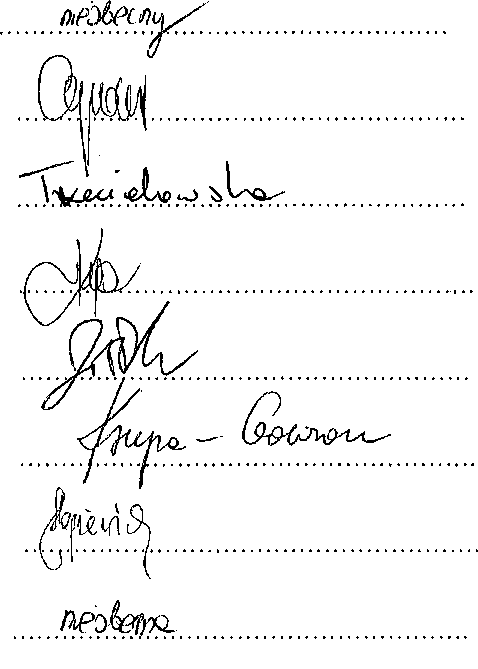 